Colegio República Argentina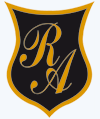 O’Carrol  # 850-   Fono 72- 2230332                    Rancagua                                      TAREA  DE EDUCACION FISICA Y SALUD  4º AÑOS        SEMANA 5  (DESDE EL 13 AL 17 DE ABRIL)Ya concluiste tu autoevaluación, ahora te toca saber cómo te fue. Para esto te invito a realizar tu propia autocorrección, apoyándote de la pauta de corrección que aparece a continuación. Pauta de corrección15.  IMAGEN   A .  Porque  saltar  es una habilidad  motriz básica, necesaria para desarrollar un deporte y para esto se debe  desarrollar y perfeccionar . Si te equivocaste, no importa, ya que esta autoevaluación es para saber cuanto hemos aprendido y que nos falta por aprender, lo importante ahora es corregir tus errores y realizar las consultas pertinentes a tu profesora.N° de PreguntaAlternativa correcta1C2C3B4C5D6B7A8C9B10D11C12B13C14B